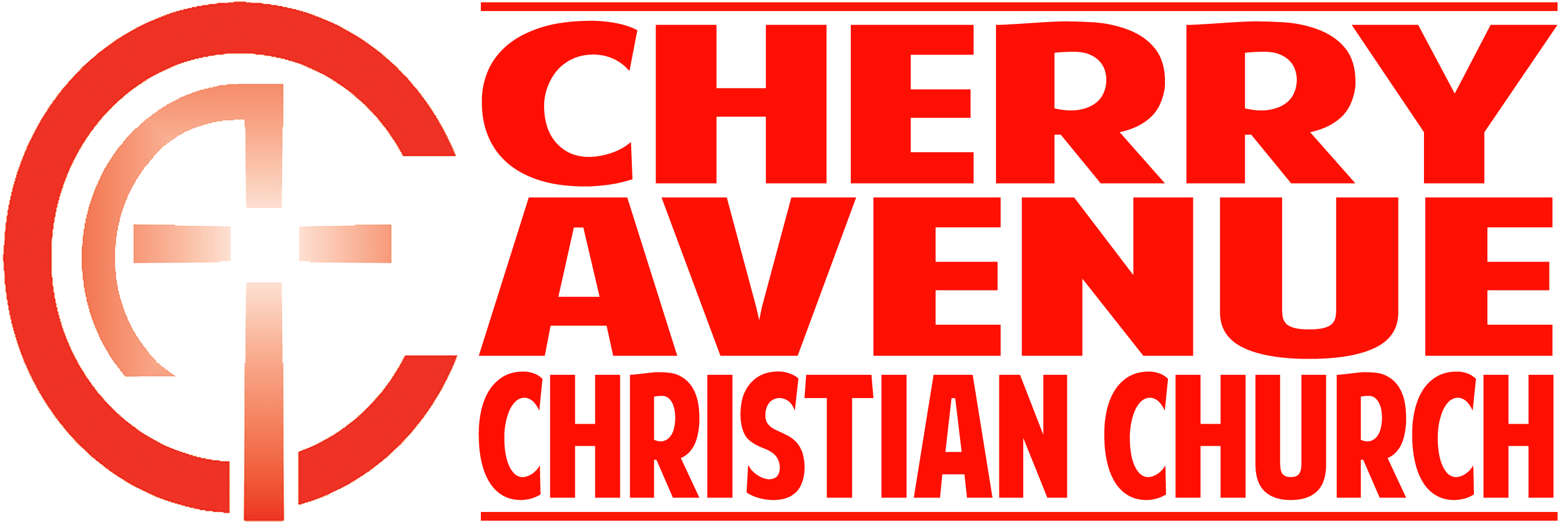 Discovering God’s Will, part two1 Corinthians 10When it comes to discovering God’s will in the areas not addressed in Scripture, The question isn’t “Is it OK?” The question is, “Is it ______________ for me?”“Everything is permissible”—but not everything is beneficial.”  1 Corinthians 10:23a (NIV ’84)“Accept him whose faith is weak, without passing judgment on disputable matters.”Romans 14:1 (NIV ’84)“Do not destroy the work of God for the sake of food.” Romans 14:20a (NIV ’84)“So whatever you believe about these things keep between yourself and God.”Romans 14:22 (NIV ’84)The question isn’t “Is it OK?” The question is, “Is it ____________ to ________________?”“Everything is permissible, but not everything is constructive. Nobody should seek his own good, but the good of others.” 1 Corinthians 10:23b-24 (NIV ’84)“Do not cause anyone to stumble, whether Jews, Greeks or the church of God — even as I try to please everybody in every way. For I am not seeking my own good but the good of many, so that they may be saved.” 1 Corinthians 10:32-33 (NIV ’84)“So whether you eat or drink or whatever you do, do it all for the glory of God.”1 Corinthians 10:31 (NIV ’84)The question isn’t “Is it OK?” The question is, “Is it ______________ to _________?”